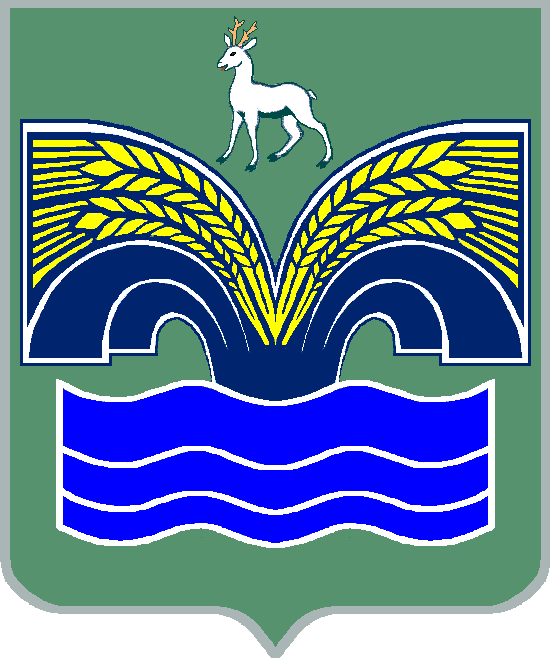 АДМИНИСТРАЦИЯГОРОДСКОГО ПОСЕЛЕНИЯ МИРНЫЙМУНИЦИПАЛЬНОГО РАЙОНА КРАСНОЯРСКИЙСАМАРСКОЙ ОБЛАСТИРАСПОРЯЖЕНИЕот  05 июня 2020 года №  21О признании многоквартирного жилого дома, расположенного по адресу: Самарская область, Красноярский район, п.г.т. Мирный аварийным и подлежащему сносуВ соответствии с Жилищным кодексом Российской Федерации, постановлением Правительства Российской Федерации от 28.01.2006 № 47 «Об утверждении Положения о признании помещения жилым помещением, жилого помещения непригодным для проживания, многоквартирного дома аварийным и подлежащим сносу или реконструкции, садового дома жилым домом и жилого дома садовым домом», на основании заключения жилищной межведомственной комиссии о признании помещения жилым помещением, жилого помещения непригодным для проживания, многоквартирного дома аварийным и подлежащему сносу или реконструкции, садового дома жилым домом и жилого дома садовым домом на территории муниципального района Красноярский Самарской области от 28.04.2020  № 7 о выявлении оснований для признания многоквартирного дома аварийным и подлежащим сносу и принимая во внимание техническое заключение обследования многоквартирного дома с целью определения технического состояния здания расположенного по адресу: Самарская область, Красноярский район, п.г.т. Мирный ул. Зои Космодемьянской, д.13, выполненное специализированной организацией ООО «СтройЭксперт», руководствуясь Уставом городского поселения Мирный,  1. Признать аварийным и подлежащему сносу многоквартирный жилой дом, расположенный по адресу:- Самарская область, Красноярский район, п.г.т. Мирный, улица Зои Космодемьянской, д. 13.2. Расселение граждан, проживающих в многоквартирном доме, указанного в пункте 1 настоящего распоряжения, осуществить                     до 31 октября 2025 года.3. Установить срок сноса многоквартирного жилого дома, указанного в пункте 1 настоящего распоряжения до 31 декабря 2025 года.4. Уведомить нанимателей и собственников жилого дома, указанного в пункте 1 настоящего распоряжения, о принятом решении в установленном законом порядке.5. Разместить настоящее распоряжение в системе ГИС ЖКХ. 6. Опубликовать настоящее распоряжение в газете «Красноярский вестник» и на официальном сайте администрации муниципального района Красноярский Самарской области в сети «Интернет».7. Контроль исполнения настоящего распоряжения возложить на заместителя главы администрации городского поселения Мирный Половинкина А.В.Глава администрации городского поселения Мирный                                            И.А. Иголкина